固话一键对讲主机简易使用说明1.  电话机接线（方式一）如果座机无分接口  ，电话外线接 TIP、RING 两个接口 ，座机接 T-1、R-1 两个接口。 电话机接线（方式二）如果座机有分接口 ，直接把电话线一头插入电话机分接口 ，另外一头接报警主机 TIP、RING 两个接口。2.  设置电话号码（方式一）JP1 短接时 ，打电话到座机 ，接通后手机输入密码 ：123456 ，每个数字在提示音后再输入 ：123456+*+5001+电话号码+#设置电话号码（方式二）1、主机撤防 ：123456+撤防   或者遥控撤防。2、键盘输入 888888+编程（键盘设置灯亮）3、继续输入 5001+电话号码+布防4、按 “编程”退出即可。（设置灯灭）3.  正常通话JP1 断开时 ，打电话接通后 ，可以直接对讲或拿起电话对讲(跟平常座机电话一样）。4.  录音功能按住 REC 按钮不放 ，开始录音 ，可以录音 10 秒左右 ，录音结束 ，松开 REC 按钮。5.  设置放音次数（方式一）JP1 短接时 ，打电话到座机 ，接通后手机输入密码 ：123456 ，每个数字在提示音后再输入。 编程格式 ：123456+*+54+A+#A 表示放音次数 ：0-9 ，0 表示不放音 ，只有对讲功能 ，最大次数 9 次。设置放音次数（方式二）1、主机撤防 ：123456+撤防   或者遥控撤防。2、键盘输入 888888+编程（键盘设置灯亮）3、继续输入 54+A+布防 键盘会“滴”一声 ，表示成功。   (A 表示放音次数 ：0-9  次 ，0 表 示不放音 ，只有对讲功能）4、按 “编程”退出即可。（设置灯灭）6、所有参数设置完成之后 ，测试功能是否正常即可。7.系统示意图如下 ：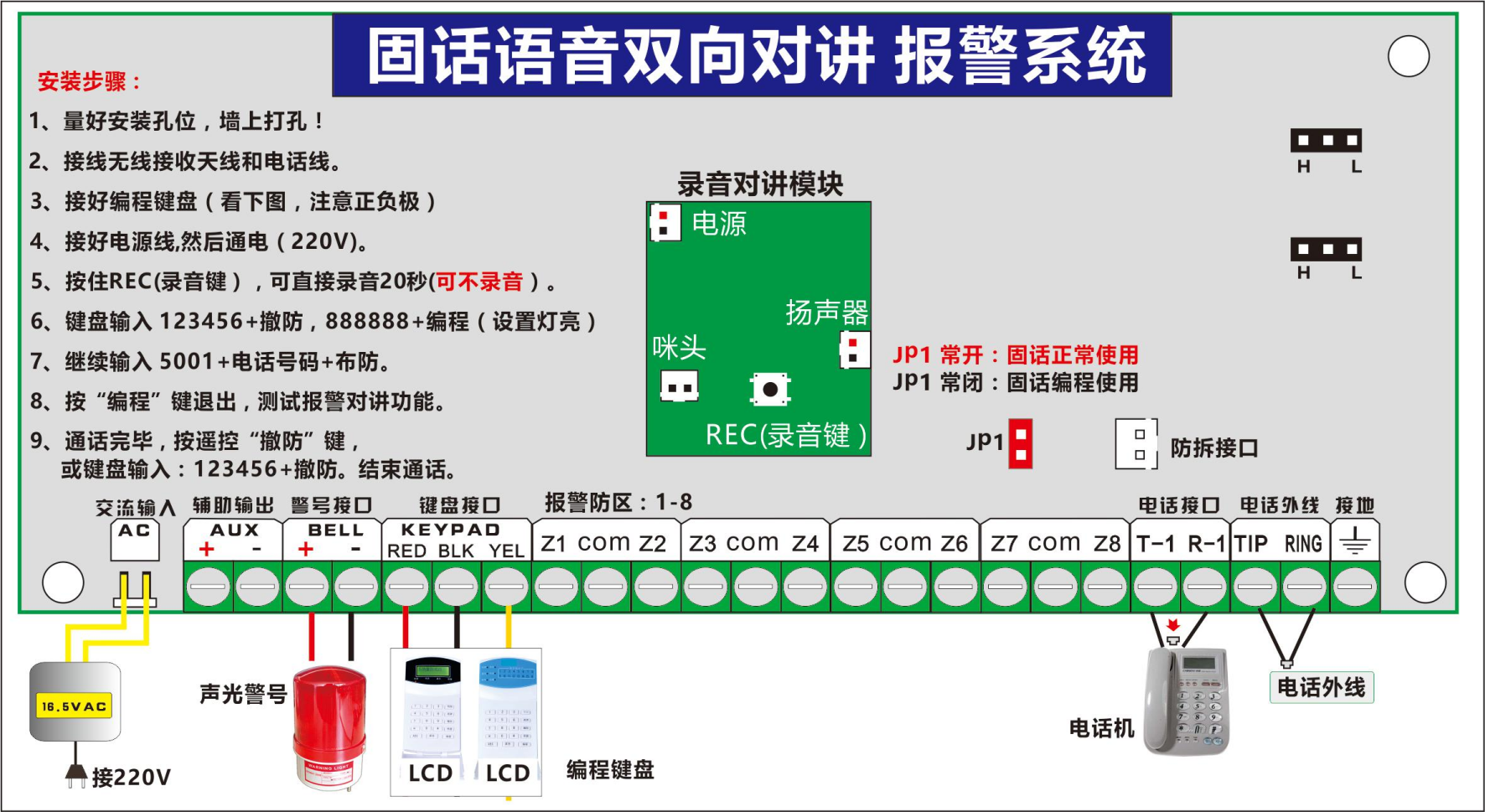 